Name: ___________________________________________   Class: _____________________  Date: _____________________________My W.O.W. ArtworkTeacher Initials: ___________________MY IDEA: Sketch in this box.MY PLAN:  What studio centers will you need to use? (Circle all that apply)Drawing            Sculpture                  Fiber ArtsPainting             Clay                            Digital MediaCollage               Printmaking_________________________________________________________Materials: (List everything you think you will need.)Subject and Meaning:Composition: (circle all that apply)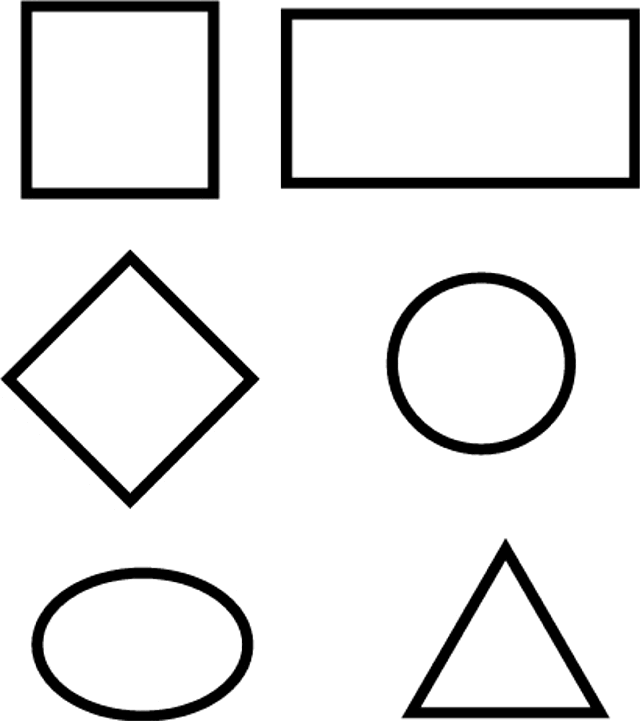 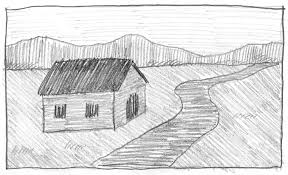 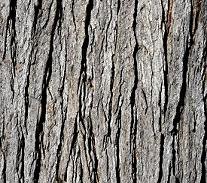 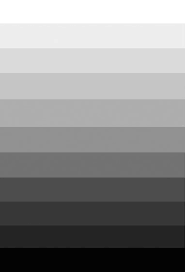 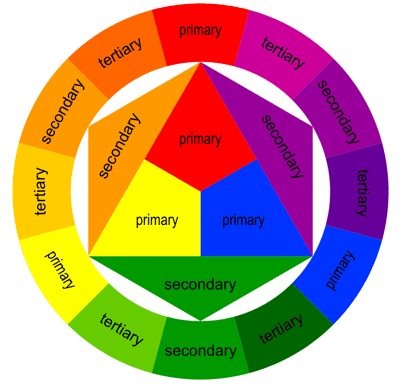 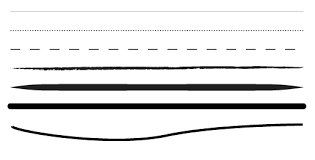                            Line                   Color             Shape         Value                   Texture              Form            Space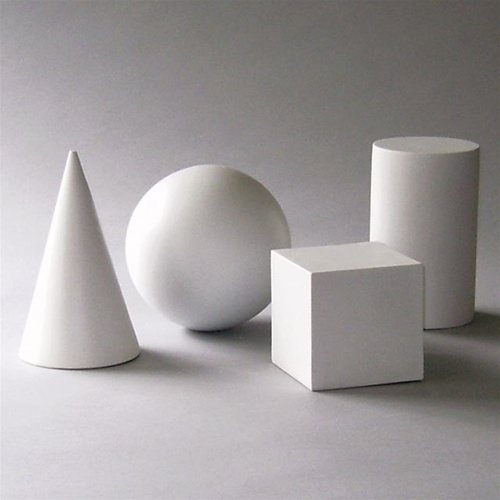 Something I want people to notice in my finished artwork: